Биология 7 класс11.02.22Класс НасекомыеПараграф 46 пересказ. Задание 1. «Насекомые»Запишите номера вопросов и пропущенные слова (или группы слов):Класс Насекомые включает в себя членистоногих, которые дышат с помощью (_) и имеют (_) ног. Тело насекомых разделяется на отделы – (_). Грудь состоит всегда из (_) сегментов – (_), (_) и (_). Полость тела (_). Кровеносная система (_). Сердце расположено (_). Кровь от сердца течет (_). Кровь не выполняет функцию (_). Выделительная система представлена (_), которые открываются в (_). Нервная система насекомых представлена (_).Задание 2. «Строение насекомого»Рассмотрите рисунок  и подпишите части насекомого 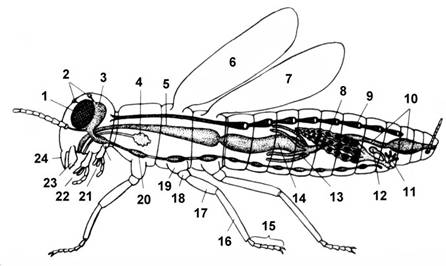 Задание 3. «Развитие насекомых»Рассмотрите рисунок и дайте ответы на вопросы:1.  Какие насекомые изображены на рисунке? К каким отрядам они относятся?2.  У каких из представленных насекомых развитие происходит с неполным превращением?3.  У каких из представленных насекомых развитие происходит с полным превращением?Задание 6. «Отряды насекомых»Зарисуйте и заполните таблицу:Биология 7 класс18.02.22Многообразие насекомыхПараграф 47 пересказ. https://youtu.be/Natc3aNMPQo просмотр видео.  Заполнить таблицу География 7 класс12.02.22Африка: путешествие (2)Параграф 28. Заполнить таблицу . https://youtu.be/p_drvpfSk9s просмотр фильма 
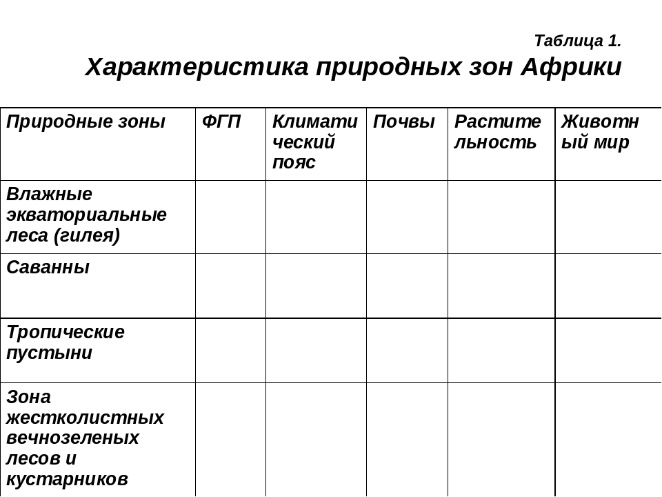 География 7 класс20.02.22ЕгипетПараграф  29  В тетради нарисовать герб и флаг страны.(Египет)
Сделать описание страны Египет по плану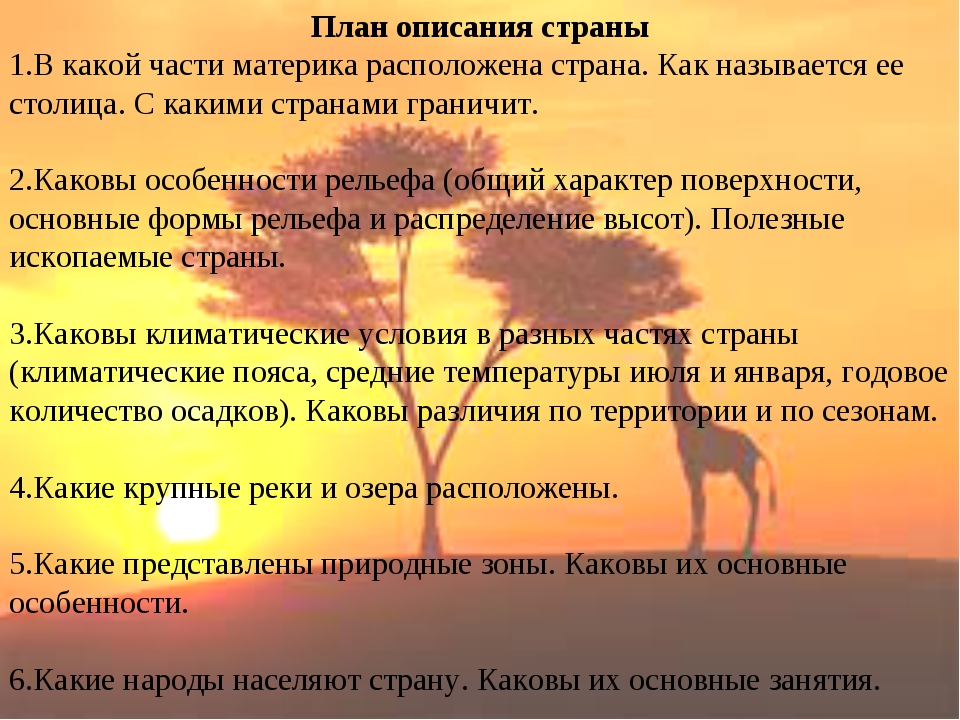 